46 සූරා අල් අහ්තාෆ්(වැලි කඳු) ආයත් 1-35 දක්වා.අල් කුර්ආනය< Sinhala>  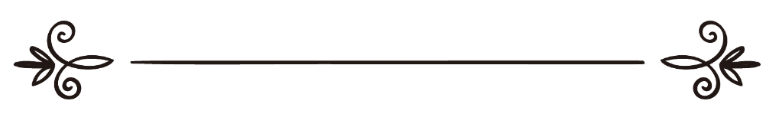 මාහිර් රම්ඩීන් පරිවර්තකඉස්ලාම් හවුස් වෙබ් අඩවියේ සංස්කරණ මණ්ඩලය විචාරය කිරීම ترجمة معاني القرآن الكريم سورة الأحقاف- 46القرآن الكريمترجمة: ماهر رمدينمراجعة: محمد آساد ونخبة  العلماء الكرام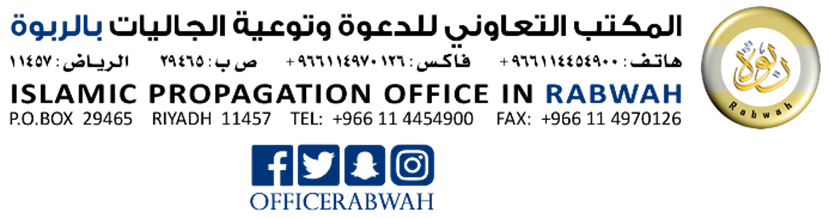 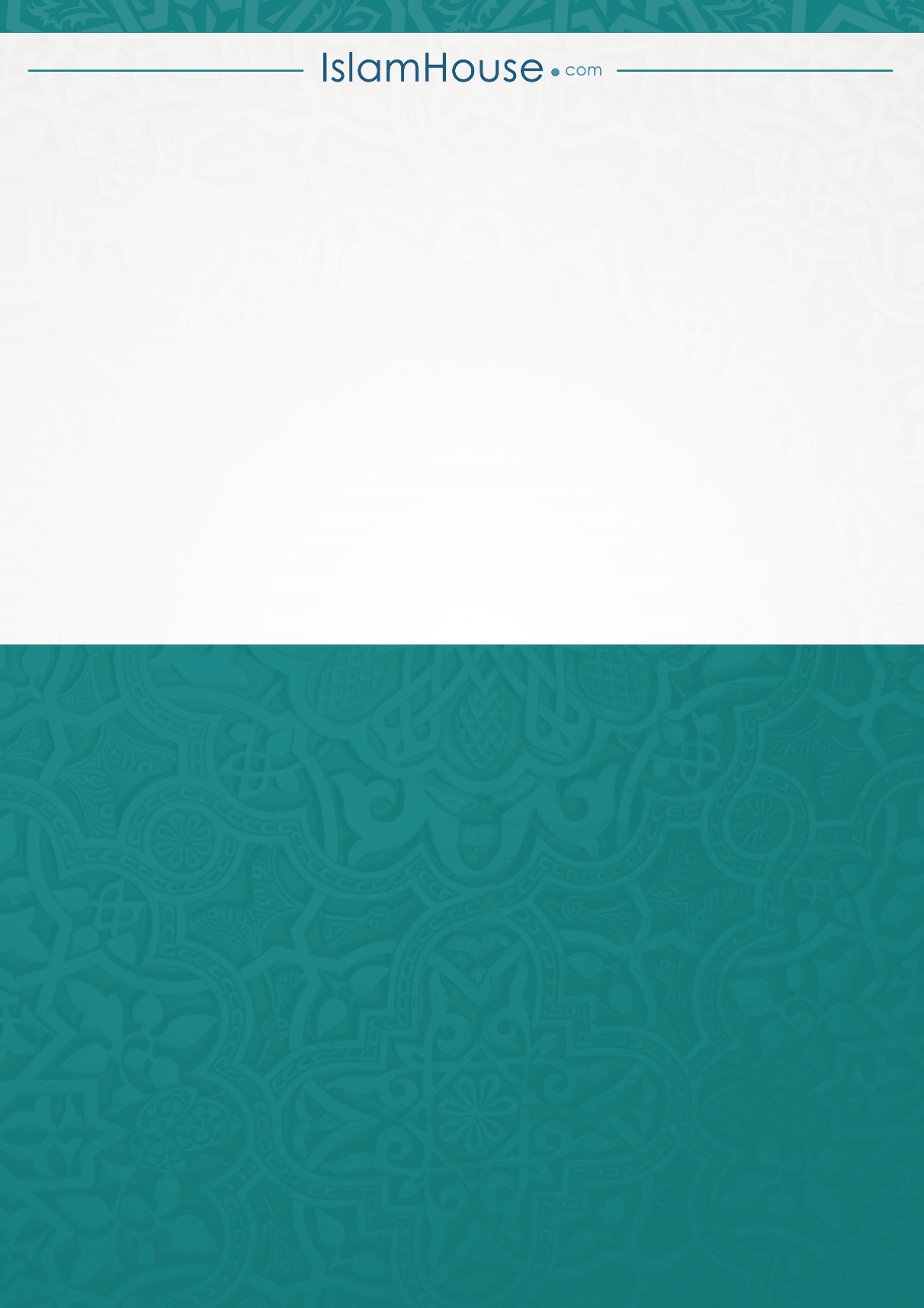 46 සූරත් අල්-අහ්කාෆ් (වැලි කඳු)මක්කාහ්වෙහි දී හෙළිදරව් කෙරුණකි.ආයාත් (වැකි) 35 කි.46 සූරත් අල්-අහ්කාෆ් (වැලි කඳු)මක්කාහ්වෙහි දී හෙළිදරව් කෙරුණකි.ආයාත් (වැකි) 35 කි.بِسْمِ اللهِ الرَّحمنِ الرَّحِيْمِඅපරිමිත දයාන්විත අසමසම කරුණාන්විත අල්ලාහ්ගේ නාමයෙනි.بِسْمِ اللهِ الرَّحمنِ الرَّحِيْمِඅපරිමිත දයාන්විත අසමසම කරුණාන්විත අල්ලාහ්ගේ නාමයෙනි.1-6 දේව බලය තහවුරු කිරීම හා දේව ආදේශකයින්ගේ ක්‍රියාව පිළිබඳ වාදය.1-6 දේව බලය තහවුරු කිරීම හා දේව ආදේශකයින්ගේ ක්‍රියාව පිළිබඳ වාදය.හා මීම්حم {1}මෙම දේව ග්‍රන්ථයේ පහළ කිරීම මහා ප්‍රඥාවන්ත සර්ව බලධාරී අල්ලාහ්ගෙන් වූවකි.تَنْزِيلُ الْكِتَابِ مِنَ اللَّهِ الْعَزِيزِ الْحَكِيمِ {2}සත්‍යයෙන් යුතුව හා නියමිත කාලයක් සඳහා මිස අහස් හා මහපොළොව ද ඒ දෙක අතර ඇති දෑ ද අපි නොමැව්වෙමු. තවද ප්‍රතික්ෂේප කළවුන් ඔවුනට අවවාද කරනු ලැබූ දෑ පිටුපාන්නන්ය.مَا خَلَقْنَا السَّمَاوَاتِ وَالْأَرْضَ وَمَا بَيْنَهُمَا إِلَّا بِالْحَقِّ وَأَجَلٍ مُسَمًّى ۚ وَالَّذِينَ كَفَرُوا عَمَّا أُنْذِرُوا مُعْرِضُونَ {3}අල්ලාහ්ගෙන් තොර ව නුඹලා ඇරයුම් කරන දෑ දෙස නුඹලා බැලුවෙහු ද? ඔවුන් මහපොළොවෙන් මවා ඇත්තේ කුමක් දැයි මට නුඹලා පෙන්වනු. එසේ නැතහොත් අහස්(මැවීමෙ)හි යම් හවුලක් ඔවුනට තිබේ ද? නුඹලා සත්‍යවාදීන් ලෙස සිටියෙහු නම් මීට පෙර වූ ග්‍රන්ථයක් හෝ ඥානාන්විත සලකුණක් හෝ මා වෙත ගෙන එනු.” යැයි නුඹ පවසනු. قُلْ أَرَأَيْتُمْ مَا تَدْعُونَ مِنْ دُونِ اللَّهِ أَرُونِي مَاذَا خَلَقُوا مِنَ الْأَرْضِ أَمْ لَهُمْ شِرْكٌ فِي السَّمَاوَاتِ ۖ ائْتُونِي بِكِتَابٍ مِنْ قَبْلِ هَٰذَا أَوْ أَثَارَةٍ مِنْ عِلْمٍ إِنْ كُنْتُمْ صَادِقِينَ {4}මළවුන් කෙරෙන් නැගිටුවනු ලබන දිනය තෙක් අල්ලාහ් හැර තමන්ට පිළිතුරු නොසපයන අයට ඇරයුම් කරන්නාට වඩා නොමග ගිය අය කවුද? තවද මොවුන්ගේ ඇරයුම ගැන ඔවුහු වැටහීමක් නැත්තෝය.وَمَنْ أَضَلُّ مِمَّنْ يَدْعُو مِنْ دُونِ اللَّهِ مَنْ لَا يَسْتَجِيبُ لَهُ إِلَىٰ يَوْمِ الْقِيَامَةِ وَهُمْ عَنْ دُعَائِهِمْ غَافِلُونَ {5}තවද ජනයා එක්රැස් කරනු ලැබූ විට ඔවුහු මොවුනට සතුරු වනු ඇත. මොවුන්ගේ ඇදහීම පිළිබඳ ව ඔවුහු ප්‍රතික්ෂේප කරන්නන් වනු ඇත. وَإِذَا حُشِرَ النَّاسُ كَانُوا لَهُمْ أَعْدَاءً وَكَانُوا بِعِبَادَتِهِمْ كَافِرِينَ {6}7-12 අල් කුර්ආනය සහ නබි තුමාණන් ඉදිරියේ දේව ආදේශකයින්ගේ ස්ථාවරය පිළිබඳ වාදය.7-12 අල් කුර්ආනය සහ නබි තුමාණන් ඉදිරියේ දේව ආදේශකයින්ගේ ස්ථාවරය පිළිබඳ වාදය.ඔවුන් වෙත අපගේ පැහැදිලි වදන් පාරායනය කරනු ලබන විට ඔවුන් වෙත සත්‍යය පැමිණි කල්හි “මෙය පැහැදිලි හූනියමක්” යැයි ප්‍රතික්ෂේප කළවුන් පැවසූහ.وَإِذَا تُتْلَىٰ عَلَيْهِمْ آيَاتُنَا بَيِّنَاتٍ قَالَ الَّذِينَ كَفَرُوا لِلْحَقِّ لَمَّا جَاءَهُمْ هَٰذَا سِحْرٌ مُبِينٌ {7}එසේ නැතහොත් “ඔහු එය ගෙතුවේ යැයි පවසන්නෝ ද? මම එය ගෙතුවේ නම් අල්ලාහ්ගෙන් (වූ දඬුවමින්) මා වැළැක්වීමට නුඹලා ශක්තිය නොදරනු ඇත. නුඹලා කවර කරුණක ගිලී සිටින්නෙහු ද ඒ පිළිබඳ ව ඔහු මැනවින් දන්නාය. මා අතර හා නුඹ අතර සාක්ෂිකරුවෙකු වශයෙන් ඔහු ප්‍රමාණවත්ය. තවද ඔහු අතික්ෂමාශීලීය. අසමසම කරුණාන්විතය” යැයි නුඹ පවසනු.أَمْ يَقُولُونَ افْتَرَاهُ ۖ قُلْ إِنِ افْتَرَيْتُهُ فَلَا تَمْلِكُونَ لِي مِنَ اللَّهِ شَيْئًا ۖ هُوَ أَعْلَمُ بِمَا تُفِيضُونَ فِيهِ ۖ كَفَىٰ بِهِ شَهِيدًا بَيْنِي وَبَيْنَكُمْ ۖ وَهُوَ الْغَفُورُ الرَّحِيمُ {8}“දහම් දූතවරුන් අතුරින් මා නවකයෙකු නොවූයෙමි. තවද මට හෝ නුඹලාට කුමක් සිදු කරනු ලබන්නේ දැයි මම නොදනිමි. මා වෙත හෙළිදරව් කරනු ලබන දෑ හැර මම නොපිළිපදිමි. තවද මම පැහැදිලි අවවාද කරන්නෙකු මිස නැතැ”යි (නබිවරය) නුඹ පවසනු.قُلْ مَا كُنْتُ بِدْعًا مِنَ الرُّسُلِ وَمَا أَدْرِي مَا يُفْعَلُ بِي وَلَا بِكُمْ ۖ إِنْ أَتَّبِعُ إِلَّا مَا يُوحَىٰ إِلَيَّ وَمَا أَنَا إِلَّا نَذِيرٌ مُبِينٌ {9}“එය අල්ලාහ් වෙතින් වී ඉස්රාඊල් දරුවන් අතුරින් සාක්ෂිකරුවකු එයට සමාන දෙයක් මත සාක්ෂි දරා පසු ව ඔහු විශ්වාස කර සිටිය දී නුඹලා එය ප්‍රතික්ෂේප කොට උඩගු වූයේ නම් (ඒ ගැන) නුඹලා කුමක් සිතන්නෙහුද? නියත වශයෙන්ම අල්ලාහ් අපරාධකාරී ජනයාට මග පෙන්වන්නේ නැත.” යැයි (නබිවරය) නුඹ පවසනු.قُلْ أَرَأَيْتُمْ إِنْ كَانَ مِنْ عِنْدِ اللَّهِ وَكَفَرْتُمْ بِهِ وَشَهِدَ شَاهِدٌ مِنْ بَنِي إِسْرَائِيلَ عَلَىٰ مِثْلِهِ فَآمَنَ وَاسْتَكْبَرْتُمْ ۖ إِنَّ اللَّهَ لَا يَهْدِي الْقَوْمَ الظَّالِمِينَ {10}“එය යහපතක් වී නම් ඔවුහු ඒ කෙරෙහි අපට ඉදිරියෙන් ගොස් නැතැයි ප්‍රතික්ෂේප කළවුන් විශ්වාස කළවුන් හමුවේ පැවසූහ. තවද එමගින් ඔවුහු යහමග නොලැබූ විට ‘මෙය පුරාණ ප්‍රබන්ධයක්’ යැයි ඔවුහු පවසනු ඇත. وَقَالَ الَّذِينَ كَفَرُوا لِلَّذِينَ آمَنُوا لَوْ كَانَ خَيْرًا مَا سَبَقُونَا إِلَيْهِ ۚ وَإِذْ لَمْ يَهْتَدُوا بِهِ فَسَيَقُولُونَ هَٰذَا إِفْكٌ قَدِيمٌ {11}තවද එයට පෙර මග පෙන්වන්නක් වශයෙන් හා ආශිර්වාදයක් වශයෙන් මූසාගේ ග්‍රන්ථය විය. මෙය අරාබි බසින් වූ (එය) තහවුරු කරන ග්‍රන්ථයයි. මෙය අපරාධ කරන්නන්හට අවවාද කරනු පිණිස ද දැහැමියන්ට ශුභාරංචි දන්වන්නක් පිණිස ද වේ. وَمِنْ قَبْلِهِ كِتَابُ مُوسَىٰ إِمَامًا وَرَحْمَةً ۚ وَهَٰذَا كِتَابٌ مُصَدِّقٌ لِسَانًا عَرَبِيًّا لِيُنْذِرَ الَّذِينَ ظَلَمُوا وَبُشْرَىٰ لِلْمُحْسِنِينَ {12}13,14 දෙවියන් පිළිබඳ ස්ථාවර ව සිටින්නන්හට හිමි ප්‍රතිඵල.13,14 දෙවියන් පිළිබඳ ස්ථාවර ව සිටින්නන්හට හිමි ප්‍රතිඵල.‘අපගේ පරමාධිපති අල්ලාහ්’ යැයි ප්‍රකාශ කොට පසුව (එහි) ස්ථාවර ව සිටියවුන් වන ඔවුනට කිසිදු බියක් නැත. එමෙන්ම ඔවුහු දුකට පත්වන්නෝ ද නොවෙති. إِنَّ الَّذِينَ قَالُوا رَبُّنَا اللَّهُ ثُمَّ اسْتَقَامُوا فَلَا خَوْفٌ عَلَيْهِمْ وَلَا هُمْ يَحْزَنُونَ {13}ඔවුහු ස්වර්ග වැසියෝය. එහි සදාතනිකයින්ය. (එය) ඔවුන් සිදු කරමින් සිටි දෑට ප්‍රතිඵලයක් වශයෙනි.أُولَٰئِكَ أَصْحَابُ الْجَنَّةِ خَالِدِينَ فِيهَا جَزَاءً بِمَا كَانُوا يَعْمَلُونَ {14}15,16 දෙමාපියන්හට  උපකාරශීලීව කටයුතු කරන්න.15,16 දෙමාපියන්හට  උපකාරශීලීව කටයුතු කරන්න.තවද මිනිසාට තම දෙමාපියන්හට ඇප උපස්ථාන කරන මෙන් අපි උපදෙස් දුනිමු. ඔහුගේ මව ඔහු දුෂ්කරත්වයෙන් යුතු ව ඉසිලුවාය. තවද දුෂ්කරත්වයෙන් යුතු ව ඇය ඔහු ප්‍රසූත කළාය. ඔහු ව (මව් කුස තුළ) ඉසිලීම හා ඔහුට කිරි වැරීම මාස තිහකි.  ඔහු වැඩි වියට පත් ව අවුරුදු හතළිහට ළඟා වූ විට “මාගේ පරමාධිපත්යාණනි! නුඹ මා වෙත හා මාගේ දෙමව්පියන් වෙත දායාද කළ නුඹගේ ආශිර්වාදය සඳහා කෘතවේදී වීමටත් නුඹ තෘප්තියට පත් වන අයුරින් දැහැමි දෑ සිදු කිරීමටත් මට භාග්‍යය ලබා දෙනු මැනව! තවද මාගේ පරපුර තුළ ද මාහට දැහැමි බව ඇති කරනු මැනව! නියත වශයෙන්ම මම පාප සමාව ඇයැද නුඹ වෙත නැඹුරු වෙමි. තවද නියත වශයෙන්ම මම මුස්ලිම්වරුන් (අල්ලාහ්ට අවනත වන්නන්) අතුරිනි යැයි ඔහු පැවසුවේය.   وَوَصَّيْنَا الْإِنْسَانَ بِوَالِدَيْهِ إِحْسَانًا ۖ حَمَلَتْهُ أُمُّهُ كُرْهًا وَوَضَعَتْهُ كُرْهًا ۖ وَحَمْلُهُ وَفِصَالُهُ ثَلَاثُونَ شَهْرًا ۚ حَتَّىٰ إِذَا بَلَغَ أَشُدَّهُ وَبَلَغَ أَرْبَعِينَ سَنَةً قَالَ رَبِّ أَوْزِعْنِي أَنْ أَشْكُرَ نِعْمَتَكَ الَّتِي أَنْعَمْتَ عَلَيَّ وَعَلَىٰ وَالِدَيَّ وَأَنْ أَعْمَلَ صَالِحًا تَرْضَاهُ وَأَصْلِحْ لِي فِي ذُرِّيَّتِي ۖ إِنِّي تُبْتُ إِلَيْكَ وَإِنِّي مِنَ الْمُسْلِمِينَ {15}ඔවුන් සිදු කළ අලංකාර දෑ ඔවුන්ගෙන් අප පිළිගත් අය ඔවුහුමය. තවද අපි ඔවුන්ගේ පාපකම් නොසළකා හරිමු. (ඔවුහු) ස්වර්ගවාසීහු අතරය. (එය) ඔවුනට ප්‍රතිඥා දෙනු ලබමින් සිටි සත්‍යයේ ප්‍රතිඥාවක් වශයෙනි.أُولَٰئِكَ الَّذِينَ نَتَقَبَّلُ عَنْهُمْ أَحْسَنَ مَا عَمِلُوا وَنَتَجَاوَزُ عَنْ سَيِّئَاتِهِمْ فِي أَصْحَابِ الْجَنَّةِ ۖ وَعْدَ الصِّدْقِ الَّذِي كَانُوا يُوعَدُونَ {16}17-19 දෙමාපියන්හට හිංසා පීඩා නොකරන්න. 17-19 දෙමාපියන්හට හිංසා පීඩා නොකරන්න. තම දෙමාපියන්ට (අකීකරු වචනයෙන්) ‘චී’ යැයි පැවසූ අය “නුඹ දෙදෙනා මා (මිනි වළෙන්) ගොඩ ගනු ලබනු ඇතැයි පවසා මා බිය වද්දන්නෙහු ද? මට පෙර ද පරම්පරාවන් ඉකුත් ව ගොස් ඇතැ”යි පැවසීය. තවද ඔවුන් දෙදෙනා අල්ලාහ්ගෙන් උදව් පතමින් “නුඹට විනාශයයි. නුඹ විශ්වාස කරනු. නියත වශයෙන්ම අල්ලාහ්ගේ ප්‍රතිඥාව සත්‍යයකි.” එවිට ඔහු “මෙය මුතුන් මිත්තන්ගේ ප්‍රබන්ධයන් මිස නැතැ”යි පවසයි.وَالَّذِي قَالَ لِوَالِدَيْهِ أُفٍّ لَكُمَا أَتَعِدَانِنِي أَنْ أُخْرَجَ وَقَدْ خَلَتِ الْقُرُونُ مِنْ قَبْلِي وَهُمَا يَسْتَغِيثَانِ اللَّهَ وَيْلَكَ آمِنْ إِنَّ وَعْدَ اللَّهِ حَقٌّ فَيَقُولُ مَا هَٰذَا إِلَّا أَسَاطِيرُ الْأَوَّلِينَ {17}තමන් වෙත (දඬුවමේ ප්‍රකාශය) නියම වූ ඔවුහු ඔවුනට පෙර ඉකුත් ව ගිය ජින්නුන් හා මිනිසුන් අතුරින් වූ සමූහයන් අතරය. නියත වශයෙන්ම ඔවුහු පරාජිතයින් වූහ.أُولَٰئِكَ الَّذِينَ حَقَّ عَلَيْهِمُ الْقَوْلُ فِي أُمَمٍ قَدْ خَلَتْ مِنْ قَبْلِهِمْ مِنَ الْجِنِّ وَالْإِنْسِ ۖ إِنَّهُمْ كَانُوا خَاسِرِينَ {18}සෑම කෙනෙකුටම ඔවුන් සිදු කළ දැයින් තරාතිරම් ඇත. තවද ඔවුන්ගේ ක්‍රියාවන්ට අනුව ඔවුනට පූර්ණ ව ප්‍රතිඵල දෙනු ඇත. තවද ඔවුහු අපරාධ සිදු කරනු නොලබති.وَلِكُلٍّ دَرَجَاتٌ مِمَّا عَمِلُوا ۖ وَلِيُوَفِّيَهُمْ أَعْمَالَهُمْ وَهُمْ لَا يُظْلَمُونَ {19}20 පාපකාරී උඩ﻿ඟුකමින් කටයුතු කරන්නාට හිමි ප්‍රතිවිපාකය.20 පාපකාරී උඩ﻿ඟුකමින් කටයුතු කරන්නාට හිමි ප්‍රතිවිපාකය.තවද ප්‍රතික්ෂේප කළවුන් (නිරා) ගින්නට ඉදිරිපත් කරනු ලබන දින, නුඹලාගේ මෙලොව ජීවිතයේ දී නුඹලාගේ යහපත් දෑ නුඹලා ඉවත් කර ගෙන ඇත. තවද නුඹලා ඒවා භුක්ති විඳ ඇත. එහෙයින් අද දින නුඹලා කිසිදු සාධාරණයකින් තොර ව උඩගුකම් පෑ හේතුවෙන් ද නුඹලා පාපකම් සිදුකරමින් සිටි හේතුවෙන් ද නින්දිත දඬුවම ප්‍රතිඵල වශයෙන් දෙනු ලබන්නෙහුය.وَيَوْمَ يُعْرَضُ الَّذِينَ كَفَرُوا عَلَى النَّارِ أَذْهَبْتُمْ طَيِّبَاتِكُمْ فِي حَيَاتِكُمُ الدُّنْيَا وَاسْتَمْتَعْتُمْ بِهَا فَالْيَوْمَ تُجْزَوْنَ عَذَابَ الْهُونِ بِمَا كُنْتُمْ تَسْتَكْبِرُونَ فِي الْأَرْضِ بِغَيْرِ الْحَقِّ وَبِمَا كُنْتُمْ تَفْسُقُونَ {20}21-28 ආද් සමූහයා.21-28 ආද් සමූහයා.තවද ආද්ගේ සහෝදරයා අහ්කාෆ්හි (වැලිකඳු මත) සිට තම ජනයාට අවවාද කළ අවස්ථාව නුඹ මෙනෙහි කරනු. ඔහුට පෙර ද ඔහුට පසු ද මෙවන් අවවාද කරන්නන් ඉකුත් ව ගොස් ඇත. “අල්ලාහ් හැර  නුඹලා (වෙනත් කිසිවකුට) ගැතිකම් නොකරනු. නියත වශයෙන්ම මහත් වූ දිනයක දඬුවම නුඹලා වෙත පැමිණීම ගැන නියත වශයෙන්ම මම බිය වෙමි” (යැයි ඔහු පැවසීය).  وَاذْكُرْ أَخَا عَادٍ إِذْ أَنْذَرَ قَوْمَهُ بِالْأَحْقَافِ وَقَدْ خَلَتِ النُّذُرُ مِنْ بَيْنِ يَدَيْهِ وَمِنْ خَلْفِهِ أَلَّا تَعْبُدُوا إِلَّا اللَّهَ إِنِّي أَخَافُ عَلَيْكُمْ عَذَابَ يَوْمٍ عَظِيمٍ {21}“අපගේ දෙවිවරුන්ගෙන් අප වෙනතකට යොමු කිරීම සඳහා නුඹ අප වෙත පැමිණියෙහි ද? එසේ නම්, නුඹ සත්‍යවාදීන් අතුරින් කෙනෙකු වී නම් නුඹ අපට ප්‍රතිඥා දෙන දෑ අප වෙත ගෙන එනු” යැයි ඔවුහු පැවසූහ. قَالُوا أَجِئْتَنَا لِتَأْفِكَنَا عَنْ آلِهَتِنَا فَأْتِنَا بِمَا تَعِدُنَا إِنْ كُنْتَ مِنَ الصَّادِقِينَ {22}“නියත වශයෙන්ම එම දැනුම අල්ලාහ් අබියසය. තවද කවර දෙයක් සමග මා එවනු ලැබුවේ ද එය මා නුඹලාට දැනුම් දෙමි. නමුත් නුඹලා වටහා නොගන්නා පිරිසක් ලෙස මම නුඹලා දකිමි” යැයි ඔහු පැවසීය. قَالَ إِنَّمَا الْعِلْمُ عِنْدَ اللَّهِ وَأُبَلِّغُكُمْ مَا أُرْسِلْتُ بِهِ وَلَٰكِنِّي أَرَاكُمْ قَوْمًا تَجْهَلُونَ {23}ඔවුන්ගේ මිටියාවත දෙසට එය වලාකුළක් සේ ළඟා වනු ඔවුහු දුටු කල්හි, “මෙය අපට වැසි ගෙන දෙන වලාකුළකි” යැයි ඔවුහු පැවසූහ. “එසේ නොව, එය නුඹලා කවර දෙයක් ඉක්මණින් පැතුවෙහු ද එයයි. දැඩි සුළගකි. එහි වේදනීය දඬුවමක් ඇත.”فَلَمَّا رَأَوْهُ عَارِضًا مُسْتَقْبِلَ أَوْدِيَتِهِمْ قَالُوا هَٰذَا عَارِضٌ مُمْطِرُنَا ۚ بَلْ هُوَ مَا اسْتَعْجَلْتُمْ بِهِ ۖ رِيحٌ فِيهَا عَذَابٌ أَلِيمٌ {24}“එය එහි පරමාධිපතිගේ නියෝගය අනුව සියලු දෑ සුනු විසුනු කරනු ඇත.” එවිට ඔවුන්ගේ වාසස්ථාන හැර (කිසිවෙකු) දකින්නට නොලබන තත්ත්වයට ඔවුහු පත් වූහ. අපරාධකාරී ජනයාට අපි ප්‍රතිවිපාක පිරිනමනුයේ එලෙසය. تُدَمِّرُ كُلَّ شَيْءٍ بِأَمْرِ رَبِّهَا فَأَصْبَحُوا لَا يُرَىٰ إِلَّا مَسَاكِنُهُمْ ۚ كَذَٰلِكَ نَجْزِي الْقَوْمَ الْمُجْرِمِينَ {25}කවර විෂයක අපි නුඹලාට පහසුකම් ලබා නොදුන්නෙමු ද එවන් දෑහි සැබැවින්ම අපි ඔවුනට පහසුකම් ලබා දුනිමු. තවද අපි ඔවුනට සවන් බැල්ම හා හදවත් ද ඇති කළෙමු. නමුත් අල්ලාහ්ගේ වදන් ඔවුන් ප්‍රතික්ෂේප කරමින් සිටි බැවින් ඔවුන්ගේ සවන් හෝ ඔවුන්ගේ බැල්ම හෝ ඔවුන්ගේ හදවත් කිසිවකින් හෝ ඔවුනට ඵලක් නොවීය. තවද ඔවුන් කවර දෙයක් පිළිබඳ සමච්චල් කරමින් සිටියේ ද එය ඔවුන් වට කළේය.وَلَقَدْ مَكَّنَّاهُمْ فِيمَا إِنْ مَكَّنَّاكُمْ فِيهِ وَجَعَلْنَا لَهُمْ سَمْعًا وَأَبْصَارًا وَأَفْئِدَةً فَمَا أَغْنَىٰ عَنْهُمْ سَمْعُهُمْ وَلَا أَبْصَارُهُمْ وَلَا أَفْئِدَتُهُمْ مِنْ شَيْءٍ إِذْ كَانُوا يَجْحَدُونَ بِآيَاتِ اللَّهِ وَحَاقَ بِهِمْ مَا كَانُوا بِهِ يَسْتَهْزِئُونَ {26}තවද නුඹලා අවට පිහිටි ගම්මාන (රාශියක්) සැබැවින්ම අපි විනාශ කළෙමු. ඔවුන් නැවත යොමු විය හැකි වනු පිණිස එම සංඥා අපි   විවිධාකාරයෙන් ගෙන හැර පෑවෙමු.وَلَقَدْ أَهْلَكْنَا مَا حَوْلَكُمْ مِنَ الْقُرَىٰ وَصَرَّفْنَا الْآيَاتِ لَعَلَّهُمْ يَرْجِعُونَ {27}අල්ලාහ්ට අමතර ව  සමීපවීමේ මාර්ගයක් ලෙස ඔවුන් ගත් (වෙනත්) දෙවිවරුන් ඔවුනට උදව් කර තිබිය යුතු නොවේ ද? එසේ නොවේ. ඔවුහු ඔවුන්ගෙන් මුළා වී ඇත. තවද එය ඔවුන්ගේ බොරුවය. තවද ඔවුන් ගොතමින් සිටි දෑය.فَلَوْلَا نَصَرَهُمُ الَّذِينَ اتَّخَذُوا مِنْ دُونِ اللَّهِ قُرْبَانًا آلِهَةً ۖ بَلْ ضَلُّوا عَنْهُمْ ۚ وَذَٰلِكَ إِفْكُهُمْ وَمَا كَانُوا يَفْتَرُونَ {28}29-32 අල් කුර්ආනය විශ්වාස කළ ජින්නුන් පිරිසක්.29-32 අල් කුර්ආනය විශ්වාස කළ ජින්නුන් පිරිසක්.අප නුඹ වෙත අල් කුර්ආනය සවන් දෙන්නට ජින් වර්ගයාගෙන් පිරිසක් යොමු කළ අවස්ථාව සිහිපත් කරනු. එවිට ඔවුන් ඔහු වෙත පැමිණි කල්හි “නුඹලා නිහඬ ව සවන් දෙනු” යැයි ඔවුහු පැවසූහ. පසු ව (පාරායනය)අවසන් වූ කල්හි ඔවුහු තම සමූහයා වෙත අවවාද කරන්නන් ලෙස හැරී ගියහ.وَإِذْ صَرَفْنَا إِلَيْكَ نَفَرًا مِنَ الْجِنِّ يَسْتَمِعُونَ الْقُرْآنَ فَلَمَّا حَضَرُوهُ قَالُوا أَنْصِتُوا ۖ فَلَمَّا قُضِيَ وَلَّوْا إِلَىٰ قَوْمِهِمْ مُنْذِرِينَ {29}අහෝ අපගේ ජනයිනි! මූසාගෙන් පසු ව, (එයට පෙර) තමන් අතර පැවති දෑ තහවුරු කරමින් පහළ කරන ලද දේව ග්‍රන්ථයකට නියත වශයෙන්ම අපි සවන් දුනිමු. එය සත්‍යය වෙත හා ඍජු මාර්ගය වෙත මග පෙන්වනු ඇත.قَالُوا يَا قَوْمَنَا إِنَّا سَمِعْنَا كِتَابًا أُنْزِلَ مِنْ بَعْدِ مُوسَىٰ مُصَدِّقًا لِمَا بَيْنَ يَدَيْهِ يَهْدِي إِلَى الْحَقِّ وَإِلَىٰ طَرِيقٍ مُسْتَقِيمٍ {30}“අහෝ අපගේ ජනයිනි! අල්ලාහ්ගේ කැඳවුම්කරුට නුඹලා ප්‍රතිචාර දක්වනු. තවද නුඹලා ඔහු විශ්වාස කරනු. නුඹලාගේ පාපයන්ට ඔහු නුඹලාට සමාව දෙන්නේය. තවද වේදනීය දඬුවමින් ඔහු නුඹලා මුදවා ගන්නේය.يَا قَوْمَنَا أَجِيبُوا دَاعِيَ اللَّهِ وَآمِنُوا بِهِ يَغْفِرْ لَكُمْ مِنْ ذُنُوبِكُمْ وَيُجِرْكُمْ مِنْ عَذَابٍ أَلِيمٍ {31}“තවද, කවරෙකු අල්ලාහ්ගේ කැඳවුම්කරුට ප්‍රතිචාර නොදක්වන්නේ ද එවිට ඔහු මහපොළොවේ (අල්ලාහ්ව අබිබවා යන්නට) හැකියාව ඇත්තෙක් නොවේ. තවද ඔහුගෙන් තොර ව ඔහුට ආරක්ෂකයෙක්  නොමැත. ඔවුහු පැහැදිලි මුළාවෙහිය.وَمَنْ لَا يُجِبْ دَاعِيَ اللَّهِ فَلَيْسَ بِمُعْجِزٍ فِي الْأَرْضِ وَلَيْسَ لَهُ مِنْ دُونِهِ أَوْلِيَاءُ ۚ أُولَٰئِكَ فِي ضَلَالٍ مُبِينٍ {32}33-35 නැවත නැගිටුවීම පිළිබඳ හෙළා නොදකින්න.33-35 නැවත නැගිටුවීම පිළිබඳ හෙළා නොදකින්න.නියත වශයෙන්ම අහස් හා මහපොළොව මවා, ඒවා මැවීමෙන් නිරායාසයට පත් නොවූ අල්ලාහ් මළවුනට යළි ජීවය දෙන්නට ශක්තිය ඇත්තා බව ඔවුහු නොදුටුවෝ ද? එසේය නියත වශයෙන්ම ඔහු සියලු දෑ කෙරෙහි ශක්තිය ඇත්තාය.أَوَلَمْ يَرَوْا أَنَّ اللَّهَ الَّذِي خَلَقَ السَّمَاوَاتِ وَالْأَرْضَ وَلَمْ يَعْيَ بِخَلْقِهِنَّ بِقَادِرٍ عَلَىٰ أَنْ يُحْيِيَ الْمَوْتَىٰ ۚ بَلَىٰ إِنَّهُ عَلَىٰ كُلِّ شَيْءٍ قَدِيرٌ {33}තවද ප්‍රතික්ෂේප කළවුන් (නිරා) ගින්න වෙත ඉදිරිපත් කරනු ලබන දිනයේ “මෙය සත්‍යය නොවේ ද” (යැයි විමසනු ලබති). “අපගේ පරමාධිපති මත දිවුරා (එය) එසේය” යැයි ඔවුහු පවසති. “එසේ නම් නුඹලා ප්‍රතික්ෂේප කරමින් සිටි දෑ හේතුවෙන් එම දඬුවම නුඹලා භුක්ති විඳිනු” යැයි ඔහු පවසයි.وَيَوْمَ يُعْرَضُ الَّذِينَ كَفَرُوا عَلَى النَّارِ أَلَيْسَ هَٰذَا بِالْحَقِّ ۖ قَالُوا بَلَىٰ وَرَبِّنَا ۚ قَالَ فَذُوقُوا الْعَذَابَ بِمَا كُنْتُمْ تَكْفُرُونَ {34}එහෙයින් දහම් දූතවරුන් අතුරින් දැඩි අධිෂ්ඨානයෙන් වූවන් ඉවසුවාක් මෙන් නුඹ ද ඉවසනු. තවද ඔවුන් සඳහා නුඹ ඉක්මන් නොවනු. ඔවුනට ප්‍රතිඥා දෙනු ලැබූ දෑ ඔවුන් දකින දින දහවල් කාලයේ හෝරාවක් මිස තමන් නතර නොවූවාක් මෙනි. (නුඹේ කාර්යය) දැනුම් දීමකි. පාපතර ජනයා හැර (වෙනත් කිසිවෙකු) විනාශ කරනු ලබන්නේද?فَاصْبِرْ كَمَا صَبَرَ أُولُو الْعَزْمِ مِنَ الرُّسُلِ وَلَا تَسْتَعْجِلْ لَهُمْ ۚ كَأَنَّهُمْ يَوْمَ يَرَوْنَ مَا يُوعَدُونَ لَمْ يَلْبَثُوا إِلَّا سَاعَةً مِنْ نَهَارٍ ۚ بَلَاغٌ ۚ فَهَلْ يُهْلَكُ إِلَّا الْقَوْمُ الْفَاسِقُونَ {35}